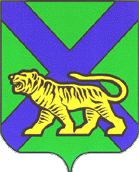 МИНИСТЕРСТВО ОБРАЗОВАНИЯ ПРИМОРСКОГО КРАЯПРИКАЗОб аккредитации граждан для общественного наблюдения за проведением государственной итоговой аттестации 
на территории Приморского края в 2021 годуВ соответствии с ч. 3 ст. 77 Федерального закона от 29.12.2012 №273-ФЗ «Об образовании в Российской Федерации», приказом Министерства просвещения Российской Федерации и Федеральной службы 
по надзору в сфере образования и науки от 07.11.2018 № 190/1512 
«Об утверждении Порядка проведения государственной итоговой аттестации по образовательным программам среднего общего образования», приказом Министерства просвещения Российской Федерации и Федеральной службы 
по надзору в сфере образования и науки от 07.11.2018 № 189/1513 
«Об утверждении Порядка проведения государственной итоговой аттестации по образовательным программам основного общего образования», приказом Министерства образования и науки Российской Федерации от 28.06.2013 № 491 «Об утверждении Порядка аккредитации граждан в качестве общественных наблюдателей при проведении государственной итоговой аттестации по образовательным программам основного общего и среднего общего образования, всероссийской олимпиады школьников и олимпиад школьников», приказом министерства образования Приморского края 
от 20.01.2021 № 23а-28 «Об осуществлении общественного наблюдения при проведении государственной итоговой аттестации по образовательным программам основного общего и среднего общего образования, всероссийской олимпиады школьников и олимпиад школьников на территории Приморского края», в целях соблюдения установленного порядка проведения государственной итоговой аттестации в Приморском крае в 2021 году,ПРИКАЗЫВАЮ:1. Аккредитовать состав общественных наблюдателей при проведении аккредитации граждан для общественного наблюдения за проведением государственной итоговой аттестации на территории Приморского края в 2021 году, согласно приложению.2. Контроль за исполнением настоящего приказа возложить на заместителя министра образования Приморского края Шкуратскую М.В.9 февраля 2021 годаг. Владивосток№ 23а-117Заместитель председателя Правительства Приморского края – министр образования Приморского краяН.В. Бондаренко